掛川市区長会連合会  理事会（４月）                                     　　令和６年４月10日(水) 午後１時30分～                                         掛川市役所４階会議室１次　　　第１  開　　会（互礼）２  会長あいさつ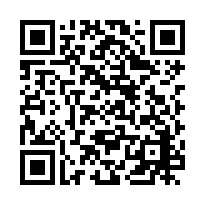 ３　市長あいさつ　　　　　　　　　　　　　市のwebページより動画の視聴ができます→４  各地区区長会長及び職員紹介５　議　　事（１）協議事項  　①掛川市区長会連合会の概要について【区長会連合会事務局】《地区区長会長及びまち協会長に配付》４月文書１  　②令和６年度 掛川市区長会連合会役員等の選出について【区長会連合会事務局】《地区区長会長に配付》４月文書２  　③令和６年度 掛川市区長会連合会総会の開催について【区長会連合会事務局】《地区区長会長に配付》４月文書３  　④令和６年度 協働によるまちづくり中央集会の開催について【生涯学習協働推進課】《区長及びまち協会長に配付》４月文書４－１  　⑤令和６年度 協働によるまちづくり中央集会の運営協力について【生涯学習協働推進課】《地区区長会長に配付》４月文書４－２  　⑥掛川市区長会連合会表彰者名簿の確認について【区長会連合会事務局】《区長に配付》４月文書５  　⑦令和６年度 協働によるまちづくり地区集会の開催及び開催に係る準備について【区長会連合会事務局】《地区区長会長及びまち協会長に配付》４月文書６（２）市等からの依頼に対する協議事項  　①防災・自治活動用タブレット初心者向け使用説明会の開催について【生涯学習協働推進課】《区長及び小区長に配付》４月依頼１  　②令和６年度 生コン・Ｕ字溝等材料支給要望の取りまとめについて【生涯学習協働推進課】《区長及び小区長に配付》４月依頼２  　③令和６年度 河川愛護事業の実施について【維持管理課】《区長及び小区長に配付》４月依頼３（３）報告事項  　①令和６年度版 「区長ノート（自治区の仕事早わかり資料集）」他の配付について【区長会連合会事務局】《区長及び小区長に配付》４月報告１  　②令和６年度 区長会連合会加入保険について【区長会連合会事務局】《地区区長会長に配付》４月報告２  　③掛川市おむつリサイクル・ごみ減量推進会議の検討結果について【環境政策課】《区長・小区長及びまち協会長に配付》４月報告３  　④令和６年度 木造住宅耐震化促進及び空き家対策について【都市政策課】《区長及び小区長に配付》４月報告４６　理事相互の情報共有と意見交換７　事務連絡（１）令和６年度 区長会連合会事業日程（案）について【区長会連合会事務局】《地区区長会長に配付》別紙（２）令和６年度 地区（区・小区）要望書の取りまとめについて【生涯学習協働推進課】《区長及び小区長に配付》別紙（３）令和６年度 海岸清掃について（配布資料なし）【維持管理課】《大東及び大須賀区域の一部の区》  　　６月２日（日）午前６時から　  　【大東区域】千浜東、千浜西、国浜、三浜、浜野　　　【大須賀区域】今沢、沖之須、雨垂、藤塚、浜、中新井、新井（海岸沿い）※昨年度は、山側の32自治区を予定しましたが中止となりました。（４）５月理事会の開催について　　　　　　　　　　　　　　 【区長会連合会事務局】　  　５月８日（水）午後１時30分から　掛川市役所４階会議室１　　　※集合写真の撮影を行いますので、午後１時10分までに集合願います。（５）その他配布物　　①料金受取人払郵便封筒　　　　　【区長会連合会事務局】《区長及び小区長に配付》　　②まちむら　　　　　　【公財あしたの日本を創る協会】《地区区長会長のみ》別紙　　③コミュニティしずおか　 　　　【県コミュニティづくり推進協議会】《区長に配付》８　閉　　会（互礼）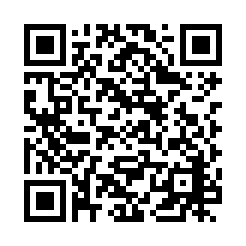 